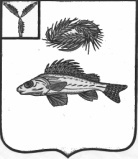    АДМИНИСТРАЦИЯЕРШОВСКОГО МУНИЦИПАЛЬНОГО   РАЙОНА САРАТОВСКОЙ ОБЛАСТИПОСТАНОВЛЕНИЕот__13.10.2015г.________   № __1028_______                                                                     г. Ершов   Руководствуясь  Уставом  Ершовского муниципального района Саратовской области,  администрация Ершовского муниципального района ПОСТАНОВЛЯЕТ:     1.Внести в Приложение к постановлению администрации Ершовского муниципального района  Саратовской области  от 24.12.2013 г. № 2166/1  «Обеспечение населения доступным  жильем и развитие жилищно- коммунальной инфраструктуры Ершовского муниципального района на период до 2016 года»  следующие изменения:1.1. В паспорте  Программы «Обеспечение населения доступным  жильем и развитие жилищно-коммунальной инфраструктуры Ершовского муниципального на период до 2016 года» в позиции «Объемы финансового обеспечения муниципальной программы» слова :«общий объем финансового обеспечения муниципальной программы на 2014-2016 годы составит 403311,6 тыс. рублей, из них:2014 год – 124827,05 тыс. рублей; (прогнозно)2015 год – 132591,80 тыс. рублей; (прогнозно)2016 год – 132591,80 тыс. рублей; (прогнозно)в том числе:областной бюджет (прогнозно) – 136618,41 тыс. рублей, из них:2014 год – 44465,47 тыс. рублей; (прогнозно)2015 год – 46076,47 тыс. рублей; (прогнозно)2016 год – 46076,47 тыс. рублей; (прогнозно)федеральный бюджет (прогнозно) – 204828,99 тыс. рублей, из них:2014 год – 64003,93тыс. рублей; (прогнозно)2015 год – 70412,53 тыс. рублей; (прогнозно)2016 год – 70412,53 тыс. рублей; (прогнозно)местные бюджеты – 61863,70 тыс. рублей, из них:2014 год – 20858,10 тыс. рублей; (прогнозно)2015 год – 30881,85 тыс. рублей; (прогнозно)2016 год – 30881,85 тыс. рублей; (прогнозно)внебюджетные источники (прогнозно) – 0,00 тыс. рублей, из них:2014 год – 0,00 тыс. рублей; (прогнозно)2015 год – 0,00 тыс. рублей; (прогнозно)2016 год – 0,00 тыс. рублей; (прогнозно)в том числе:подпрограмма 1 "Обеспечение жильем молодых семей" – (прогнозно) 18711,50 тыс. рублей, из них:2014 год – 6237,00 тыс. рублей; (прогнозно)2015 год – 6237,00 тыс. рублей; (прогнозно)2016 год – 6237,00 тыс. рублей, (прогнозно)в том числе:областной бюджет (прогнозно) – 10284,81 тыс. рублей, из них:2014 год – 3428,27 тыс. рублей; (прогнозно)2015 год – 3428,27 тыс. рублей; (прогнозно)2016 год – 3428,27 тыс. рублей, (прогнозно)федеральный бюджет (прогнозно) – 5426,19 тыс. рублей, из них:2014 год – 1808,73 тыс. рублей; (прогнозно)2015 год – 1808,73 тыс. рублей; (прогнозно)2016 год – 1808,73 тыс. рублей; (прогнозно)местные бюджеты (прогнозно) – 3000,00 тыс. рублей, из них:2014 год – 1000,00 тыс. рублей; (прогнозно)2015 год – 1000,00 тыс. рублей; (прогнозно)2016 год – 1000,00 тыс. рублей; (прогнозно)внебюджетные источники (прогнозно) – 0,00 тыс. рублей, из них:2014 год – 0,00 тыс. рублей; (прогнозно)2015 год – 0,00 тыс. рублей; (прогнозно)2016 год – 0,00 тыс. рублей; (прогнозно)»заменить на слова:«общий объем финансового обеспечения муниципальной программы на 2014-2016 годы составит 382030,971 тыс. рублей, из них:2014 год – 77415,80     тыс. рублей; (прогнозно)2015 год – 101878,171 тыс. рублей; (прогнозно)2016 год – 202737,00   тыс. рублей; (прогнозно)в том числе:областной бюджет (прогнозно) – 165305,14 тыс. рублей, из них:2014 год – 54550,218 тыс. рублей; (прогнозно)2015 год – 55926,652 тыс. рублей; (прогнозно)2016 год – 54828,27   тыс. рублей; (прогнозно)федеральный бюджет (прогнозно) – 21692,831 тыс. рублей, из них:2014 год – 16295,582 тыс. рублей; (прогнозно)2015 год – 38811,519 тыс. рублей; (прогнозно)2016 год – 142558,73 тыс. рублей; (прогнозно)местные бюджеты – 19060,0 тыс. рублей, из них:2014 год – 6570,00 тыс. рублей; (прогнозно)2015 год – 7140,00 тыс. рублей; (прогнозно)2016 год – 5350,00 тыс. рублей; (прогнозно)внебюджетные источники (прогнозно) – 0,00 тыс. рублей, из них:2014 год – 0,00 тыс. рублей; (прогнозно)2015 год – 0,00 тыс. рублей; (прогнозно)2016 год – 0,00 тыс. рублей; (прогнозно)в том числе:подпрограмма 1 "Обеспечение жильем молодых семей" – (прогнозно) 7330,971 тыс. рублей, из них:2014 год – 415,800 тыс. рублей; 2015 год – 678,171 тыс. рублей; (прогнозно)2016 год – 6237,00 тыс. рублей, (прогнозно)в том числе:областной бюджет (прогнозно) – 4090,14 тыс. рублей, из них:2014 год – 245,218 тыс. рублей; 2015 год – 416,652 тыс. рублей; (прогнозно)2016 год – 3428,27 тыс. рублей, (прогнозно)федеральный бюджет (прогнозно) – 2140,831 тыс. рублей, из них:2014 год – 120,582 тыс. рублей; 2015 год – 211,519 тыс. рублей; (прогнозно)2016 год – 1808,73 тыс. рублей; (прогнозно)местные бюджеты (прогнозно) – 1100,00 тыс. рублей, из них:2014 год – 50,00 тыс. рублей; 2015 год – 50,00 тыс. рублей; (прогнозно)2016 год – 1000,00 тыс. рублей; (прогнозно)внебюджетные источники (прогнозно) – 0,00 тыс. рублей, из них:2014 год – 0,00 тыс. рублей; (прогнозно)2015 год – 0,00 тыс. рублей; (прогнозно)2016 год – 0,00 тыс. рублей; (прогнозно)»	 1.2. Раздел 8 «Финансовое обеспечение реализации муниципальной программы»  слова: «Общий объем финансового обеспечения муниципальной программы на 2014-2016 годы составит (прогнозно) -  403311,6 тыс. рублей, из них:2014 год – 124827,05 тыс. рублей; (прогнозно)2015 год – 132591,80 тыс. рублей; (прогнозно)2016 год – 132591,80 тыс. рублей; (прогнозно)в том числе:областной бюджет (прогнозно) – 136618,41 тыс. рублей, из них:2014 год – 44465,47 тыс. рублей; (прогнозно)2015 год – 46076,47 тыс. рублей; (прогнозно)2016 год – 46076,47 тыс. рублей; (прогнозно)федеральный бюджет (прогнозно) – 204828,99 тыс. рублей, из них:2014 год – 64003,93тыс. рублей; (прогнозно)2015 год – 70412,53 тыс. рублей; (прогнозно)2016 год – 70412,53 тыс. рублей; (прогнозно)местные бюджеты (прогнозно) – 61863,70 тыс. рублей, из них:2014 год – 20858,10 тыс. рублей; (прогнозно)2015 год – 20502,80 тыс. рублей; (прогнозно)2016 год – 20502,80 тыс. рублей; (прогнозно)          внебюджетные источники (прогнозно) – 0,00 тыс. рублей, из них:          2014 год – 0,00 тыс. рублей; (прогнозно)          2015 год – 0,00 тыс. рублей; (прогнозно)          2016 год – 0,000 тыс. рублей, в том числе:подпрограмма 1 «Обеспечение жильем молодых семей» – 18711,50 тыс. рублей, (прогнозно) из них:2014 год – 6237,00 тыс. рублей; (прогнозно)2015 год – 6237,00 тыс. рублей; (прогнозно)2016 год – 6237,00 тыс. рублей, (прогнозно)в том числе:областной бюджет (прогнозно) – 10284,81 тыс. рублей, из них:2014 год – 3428,27 тыс. рублей; (прогнозно)2015 год – 3428,27 тыс. рублей; (прогнозно)2016 год – 3428,27 тыс. рублей, (прогнозно)федеральный бюджет (прогнозно) – 5426,19 тыс. рублей, из них:2014 год – 1808,73 тыс. рублей; (прогнозно)2015 год – 1808,73 тыс. рублей; (прогнозно)2016 год – 1808,73 тыс. рублей; (прогнозно)местные бюджеты (прогнозно) – 3000,00 тыс. рублей, из них:2014 год – 1000,00 тыс. рублей; (прогнозно)2015 год – 1000,00 тыс. рублей; (прогнозно)2016 год – 1000,00 тыс. рублей; (прогнозно)внебюджетные источники (прогнозно) – 0,00 тыс. рублей, из них:2014 год – 0,00 тыс. рублей; (прогнозно)2015 год – 0,00 тыс. рублей; (прогнозно)2016 год – 0,00 тыс. рублей; (прогнозно)»заменить на слова:«Общий объем финансового обеспечения муниципальной программы на 2014-2016 годы составит (прогнозно) -  382030,971 тыс. рублей, из них:2014 год – 77415,80     тыс. рублей; (прогнозно)2015 год – 101878,171 тыс. рублей; (прогнозно)2016 год – 202737,00 тыс. рублей; (прогнозно)в том числе:областной бюджет (прогнозно) – 165305,14 тыс. рублей, из них:2014 год – 54550,218 тыс. рублей; (прогнозно)2015 год – 55926,652 тыс. рублей; (прогнозно)2016 год – 54828,27   тыс. рублей; (прогнозно)федеральный бюджет (прогнозно) – 21692,831 тыс. рублей, из них:2014 год – 16295,582 тыс. рублей; (прогнозно)2015 год – 38811,519 тыс. рублей; (прогнозно)2016 год – 142558,73 тыс. рублей; (прогнозно)местные бюджеты – 19060,0 тыс. рублей, из них:2014 год – 6570,00 тыс. рублей; (прогнозно)2015 год – 7140,00 тыс. рублей; (прогнозно)2016 год – 5350,00 тыс. рублей; (прогнозно)внебюджетные источники (прогнозно) – 0,00 тыс. рублей, из них:2014 год – 0,00 тыс. рублей; (прогнозно)2015 год – 0,00 тыс. рублей; (прогнозно)2016 год – 0,00 тыс. рублей; (прогнозно)в том числе:подпрограмма 1 "Обеспечение жильем молодых семей" – (прогнозно) 7330,971 тыс. рублей, из них:2014 год – 415,800 тыс. рублей; 2015 год – 678,171 тыс. рублей; (прогнозно)2016 год – 6237,00 тыс. рублей, (прогнозно)в том числе:областной бюджет (прогнозно) – 4090,14 тыс. рублей, из них:2014 год – 245,218 тыс. рублей; 2015 год – 416,652 тыс. рублей; (прогнозно)2016 год – 3428,27 тыс. рублей, (прогнозно)федеральный бюджет (прогнозно) – 2140,831 тыс. рублей, из них:2014 год – 120,582 тыс. рублей; 2015 год – 211,519 тыс. рублей; (прогнозно)2016 год – 1808,73 тыс. рублей; (прогнозно)местные бюджеты (прогнозно) – 1100,00 тыс. рублей, из них:2014 год – 50,00 тыс. рублей; 2015 год – 50,00 тыс. рублей; (прогнозно)2016 год – 1000,00 тыс. рублей; (прогнозно)внебюджетные источники (прогнозно) – 0,00 тыс. рублей, из них:2014 год – 0,00 тыс. рублей; (прогнозно)2015 год – 0,00 тыс. рублей; (прогнозно)2016 год – 0,00 тыс. рублей; (прогнозно)»1.3. В паспорте  Подпрограммы  1 «Обеспечение жильем молодых семей»  в позиции «Объем финансового обеспечения подпрограммы, в том числе по годам (в тыс. руб.) »  слова :«Общий объем финансового обеспечения муниципальной подпрограммы за счет всех источников – 18711,5 тыс. рублей (прогнозно)-2014 год – 6237  рублей  (прогнозно);- 2015 год – 6237 рублей (прогнозно);- 2016 год – 6237 рублей (прогнозно)» заменить на слова:«Общий объем финансового обеспечения муниципальной подпрограммы за счет всех источников –7330,971 тыс. рублей (прогнозно)-2014 год – 415,800  рублей  (прогнозно);- 2015 год – 6237 рублей (прогнозно);- 2016 год – 6237 рублей (прогнозно)»1.4. Раздел 4  «Объем финансового обеспечения, необходимый для реализации подпрограммы» подпрограммы 1 «Обеспечение жильем молодых семей» слова: «Общий объем финансирования (прогнозно) 18711,5 тыс. рублей (восемнадцать миллионов семьсот одиннадцать тысяч пятьсот) рублей, в том числе  по источникам финансирования: - 5426,19   тыс. рублей - федеральный бюджет (прогнозно)- 10284,81 тыс. рублей – областной бюджет (прогнозно)- 3000,00   тыс. рублей – местный бюджет (прогнозно)          Сведения об объемах и источниках финансового обеспечения подпрограммы приведены в приложении №3 к муниципальной программе.»заменить на слова: «Общий объем финансирования (прогнозно) 7330,971 тыс. рублей (семь миллионов триста тридцать тысяч девятьсот семьдесят один) рубль, в том числе  по источникам финансирования: - 2140,831 тыс. рублей - федеральный бюджет (прогнозно)- 4090,14 тыс. рублей – областной бюджет (прогнозно)- 1100,00 тыс. рублей – местный бюджет (прогнозно) Сведения об объемах и источниках финансового обеспечения подпрограммы приведены в приложении № 3 к муниципальной программе». 1.5. Приложение № 3  к муниципальной программе «Обеспечение населения доступным  жильем и развитие жилищно-коммунальной инфраструктуры Ершовского муниципального района на период до 2016 года»   изложить в новой редакции согласно приложению № 1 к настоящему постановлению.2. Отделу по организационным вопросам, информатизации и взаимодействию с органами местного самоуправления администрации Ершовского муниципального района разместить  настоящее постановление на официальном сайте администрации ЕМР в сети «Интернет».     3. Контроль за исполнением настоящего  постановления  возложить на          первого заместителя главы администрации Чермашенцева А.В.  Глава администрации                                                                 С.А. Зубрицкая                                                                                                                                                                                                                     Приложение №1к постановлениюадминистрации Ершовского муниципального районаот  13.10.2015г.  № __1028Приложение №3к муниципальной программеСведенияоб объемах и источниках финансового обеспечения муниципальной программы Обеспечение населения доступным жильем и развитие жилищно-коммунальной инфраструктуры Ершовского муниципального района до 2016 года(наименование муниципальной программы)       О внесении изменений  в              постановление администрации            Ершовского муниципального района от           24.12.2013 г. №2166/1 НаименованиеОтветственный исполнитель (соисполнитель, участник)Источники финансированияОбъемыфинансирования, всегов том числе по годам реализации в том числе по годам реализации в том числе по годам реализации НаименованиеОтветственный исполнитель (соисполнитель, участник)Источники финансированияОбъемыфинансирования, всего2014 2015 20161234567Обеспечение населения доступным жильем и развитие жилищно-коммунальной инфраструктуры Ершовского муниципального района до 2016 годаОтдел ЖКХ, транспорта и связи администрации Ершовского муниципального районавсего 382030,971тыс. руб.77415,8 тыс.руб.101878,174 тыс.руб202737,0 тыс.рубОбеспечение населения доступным жильем и развитие жилищно-коммунальной инфраструктуры Ершовского муниципального района до 2016 годаОтдел ЖКХ, транспорта и связи администрации Ершовского муниципального районабюджет района (прогнозно)19060,0 тыс.руб.6570,00тыс. руб.7140,0тыс. руб.5350,00тыс. руб.Обеспечение населения доступным жильем и развитие жилищно-коммунальной инфраструктуры Ершовского муниципального района до 2016 годаОтдел ЖКХ, транспорта и связи администрации Ершовского муниципального районафедеральный бюджет (прогнозно)197665,831тыс. руб.16295,582тыс. руб.38811,519тыс. руб.142558,73тыс. руб.Обеспечение населения доступным жильем и развитие жилищно-коммунальной инфраструктуры Ершовского муниципального района до 2016 годаОтдел ЖКХ, транспорта и связи администрации Ершовского муниципального районаобластной бюджет (прогнозно)165305,14тыс. руб.54550,218тыс. руб.55926,652тыс. руб.54828,27тыс. руб.Обеспечение населения доступным жильем и развитие жилищно-коммунальной инфраструктуры Ершовского муниципального района до 2016 годаОтдел ЖКХ, транспорта и связи администрации Ершовского муниципального районавнебюджетные источники (прогнозно) 0,000,000,000,001234567Подпрограмма 1. Обеспечение жильем молодых семей всего (прогнозно) 7330,971тыс. руб.415,800тыс. руб.678,171тыс. руб.6237,00тыс. руб.Подпрограмма 1. Обеспечение жильем молодых семей бюджет  района (прогнозно)1100,00тыс. руб.50,00тыс. руб.50,00тыс. руб.1000,00тыс. руб.Подпрограмма 1. Обеспечение жильем молодых семей федеральный бюджет (прогнозно)2140,831тыс. руб.120,582тыс. руб.211,519тыс. руб.1808,73тыс. руб.Подпрограмма 1. Обеспечение жильем молодых семей областной бюджет (прогнозно)4090,14тыс. руб.245,218тыс. руб.416,652тыс. руб.3428,27тыс. руб.Подпрограмма 1. Обеспечение жильем молодых семей внебюджетные источники (прогнозно)Мероприятие 1.  Обеспечение предоставления молодым семьям – участникам подпрограммы социальных выплат на приобретение жилья или строительство индивидуального жилого дома (далее – социальные выплаты);всего  (прогнозно)7330,971тыс. руб.415,800тыс. руб.678,171тыс. руб.6237,00тыс. руб.Мероприятие 1.  Обеспечение предоставления молодым семьям – участникам подпрограммы социальных выплат на приобретение жилья или строительство индивидуального жилого дома (далее – социальные выплаты);бюджет  района (прогнозно)1100,00тыс. руб.50,00тыс. руб.50,00тыс. руб.1000,00тыс. руб.Мероприятие 1.  Обеспечение предоставления молодым семьям – участникам подпрограммы социальных выплат на приобретение жилья или строительство индивидуального жилого дома (далее – социальные выплаты);федеральный бюджет (прогнозно)2140,831тыс. руб.120,582тыс. руб.211,519тыс. руб.1808,73тыс. руб.Мероприятие 1.  Обеспечение предоставления молодым семьям – участникам подпрограммы социальных выплат на приобретение жилья или строительство индивидуального жилого дома (далее – социальные выплаты);областной бюджет (прогнозно)4090,14тыс. руб.245,218тыс. руб.416,652тыс. руб.3428,27тыс. руб.Мероприятие 1.  Обеспечение предоставления молодым семьям – участникам подпрограммы социальных выплат на приобретение жилья или строительство индивидуального жилого дома (далее – социальные выплаты);внебюджетные источники (прогнозно) 1234567Подпрограмма 2. «Обеспечение   инженерной    и дорожной  инфраструктурой земельных участков, предназначенных для бесплатного предоставления гражданам, имеющих трех и более детей для индивидуального жилищного строительства в Ершовском муниципальном районе».Отдел ЖКХ, транспорта и связиВсего (прогнозно)13500,00тыс. руб.45000,00тыс. руб.45000,00тыс. руб.45000,00тыс. руб.Подпрограмма 2. «Обеспечение   инженерной    и дорожной  инфраструктурой земельных участков, предназначенных для бесплатного предоставления гражданам, имеющих трех и более детей для индивидуального жилищного строительства в Ершовском муниципальном районе».Отдел ЖКХ, транспорта и связибюджет  района (прогнозно)150,0тыс. руб.50,00тыс. руб.50,0тыс. руб.50,00тыс. руб.Подпрограмма 2. «Обеспечение   инженерной    и дорожной  инфраструктурой земельных участков, предназначенных для бесплатного предоставления гражданам, имеющих трех и более детей для индивидуального жилищного строительства в Ершовском муниципальном районе».Отдел ЖКХ, транспорта и связифедеральный бюджет (прогнозно)0,000,000,000,00Подпрограмма 2. «Обеспечение   инженерной    и дорожной  инфраструктурой земельных участков, предназначенных для бесплатного предоставления гражданам, имеющих трех и более детей для индивидуального жилищного строительства в Ершовском муниципальном районе».Отдел ЖКХ, транспорта и связиобластной бюджет (прогнозно)134850,00тыс. руб.44950,00тыс. руб.44950,00тыс. руб.44950,00тыс. руб.Подпрограмма 2. «Обеспечение   инженерной    и дорожной  инфраструктурой земельных участков, предназначенных для бесплатного предоставления гражданам, имеющих трех и более детей для индивидуального жилищного строительства в Ершовском муниципальном районе».Отдел ЖКХ, транспорта и связивнебюджетные источники (прогнозно)0,000,000,000,00Мероприятие 1. Разработка проектно-сметной документации на строительство инженерной  и  дорожной  инфраструктуры.Всего (прогнозно)45000,0045000,000,000,00Мероприятие 1. Разработка проектно-сметной документации на строительство инженерной  и  дорожной  инфраструктуры.бюджет  района 50,0050,000,000,00Мероприятие 1. Разработка проектно-сметной документации на строительство инженерной  и  дорожной  инфраструктуры.федеральный бюджет (прогнозно)Мероприятие 1. Разработка проектно-сметной документации на строительство инженерной  и  дорожной  инфраструктуры.областной бюджет (прогнозно)44950,0044950,000,000,00Мероприятие 1. Разработка проектно-сметной документации на строительство инженерной  и  дорожной  инфраструктуры.внебюджетные источники (прогнозно)0,000,000,000,00Мероприятие 2. Строительство инженерной и дорожной инфраструктурой земельных участков, предназначенных для бесплатного предоставления многодетным семьям для индивидуального жилищного строительстваВсего (прогнозно)90000,000,0045000,0045000,00Мероприятие 2. Строительство инженерной и дорожной инфраструктурой земельных участков, предназначенных для бесплатного предоставления многодетным семьям для индивидуального жилищного строительствабюджет  района 100,000,0050,0050,00Мероприятие 2. Строительство инженерной и дорожной инфраструктурой земельных участков, предназначенных для бесплатного предоставления многодетным семьям для индивидуального жилищного строительствафедеральный бюджет (прогнозно)Мероприятие 2. Строительство инженерной и дорожной инфраструктурой земельных участков, предназначенных для бесплатного предоставления многодетным семьям для индивидуального жилищного строительстваобластной бюджет (прогнозно)89900,000,0044950,0044950,00Мероприятие 2. Строительство инженерной и дорожной инфраструктурой земельных участков, предназначенных для бесплатного предоставления многодетным семьям для индивидуального жилищного строительствавнебюджетные источники (прогнозно) 0,00Мероприятие 2. Строительство инженерной и дорожной инфраструктурой земельных участков, предназначенных для бесплатного предоставления многодетным семьям для индивидуального жилищного строительстваобластной бюджет (прогнозно)Мероприятие 2. Строительство инженерной и дорожной инфраструктурой земельных участков, предназначенных для бесплатного предоставления многодетным семьям для индивидуального жилищного строительствавнебюджетные источники (прогнозно)12344567Подпрограмма 3. Обеспечение населения Ершовского муниципального района хозяйственно-питьевым водоснабжениемОтдел ЖКХ, транспорта и связиВсего (прогнозно)239700,00тыс. руб.239700,00тыс. руб.32000,0тыс. руб.56200,0тыс. руб.151500,0тыс. руб.Подпрограмма 3. Обеспечение населения Ершовского муниципального района хозяйственно-питьевым водоснабжениемОтдел ЖКХ, транспорта и связибюджет  района (прогнозно)17810,00тыс. руб.17810,00тыс. руб.6470,00тыс. руб.7040,00тыс. руб.4300,00тыс. руб.Подпрограмма 3. Обеспечение населения Ершовского муниципального района хозяйственно-питьевым водоснабжениемОтдел ЖКХ, транспорта и связифедеральный бюджет (прогнозно)195525,0тыс. руб.195525,0тыс. руб.16175,0тыс. руб.38600,0тыс. руб.140750тыс. руб.Подпрограмма 3. Обеспечение населения Ершовского муниципального района хозяйственно-питьевым водоснабжениемОтдел ЖКХ, транспорта и связиобластной бюджет (прогнозно)26365,0тыс. руб.26365,0тыс. руб.9355,00тыс. руб.10560,0тыс. руб.6450,00тыс. руб.Подпрограмма 3. Обеспечение населения Ершовского муниципального района хозяйственно-питьевым водоснабжениемОтдел ЖКХ, транспорта и связивнебюджетные источники (прогнозно)0,000,000,000,000,00Мероприятие 1.  Проектные работы по реконструкции систем водоснабжения, водоводов. Водозаборов в населенных пунктах Ершовского муниципального района. Всего (прогнозно)52700,0052700,0025000,0017200,0010500,00Мероприятие 1.  Проектные работы по реконструкции систем водоснабжения, водоводов. Водозаборов в населенных пунктах Ершовского муниципального района. бюджет  района (прогнозно)10610,0010610,005070,003440,002100,00Мероприятие 1.  Проектные работы по реконструкции систем водоснабжения, водоводов. Водозаборов в населенных пунктах Ершовского муниципального района. федеральный бюджет (прогнозно)26525,0026525,0012675,008600,005250,00Мероприятие 1.  Проектные работы по реконструкции систем водоснабжения, водоводов. Водозаборов в населенных пунктах Ершовского муниципального района. областной бюджет (прогнозно)15565,0015565,007255,005160,003150,00Мероприятие 1.  Проектные работы по реконструкции систем водоснабжения, водоводов. Водозаборов в населенных пунктах Ершовского муниципального района. внебюджетные источники (прогнозно)0,000,000,000,000,00Мероприятие 2.  Капитальный ремонт внутрипоселковых разводящих сетей по Ершовскому муниципальному району(с. Миусс, с.Нестерово -2014г.,с.Чкалово, с.Еремеевка, с.Орлов-Гай – 2015 г.,с.Краснянка, с.Черная Падина, с.Каменная Сарма, п.Трудовое – 2016 г.)Всего (прогнозно)35500,0035500,006500,0018000,0011000,00Мероприятие 2.  Капитальный ремонт внутрипоселковых разводящих сетей по Ершовскому муниципальному району(с. Миусс, с.Нестерово -2014г.,с.Чкалово, с.Еремеевка, с.Орлов-Гай – 2015 г.,с.Краснянка, с.Черная Падина, с.Каменная Сарма, п.Трудовое – 2016 г.)бюджет  района (прогнозно)7100,007100,001300,003600,002200,00Мероприятие 2.  Капитальный ремонт внутрипоселковых разводящих сетей по Ершовскому муниципальному району(с. Миусс, с.Нестерово -2014г.,с.Чкалово, с.Еремеевка, с.Орлов-Гай – 2015 г.,с.Краснянка, с.Черная Падина, с.Каменная Сарма, п.Трудовое – 2016 г.)федеральный бюджет (прогнозно)17750,0017750,003250,009000,005500,00Мероприятие 2.  Капитальный ремонт внутрипоселковых разводящих сетей по Ершовскому муниципальному району(с. Миусс, с.Нестерово -2014г.,с.Чкалово, с.Еремеевка, с.Орлов-Гай – 2015 г.,с.Краснянка, с.Черная Падина, с.Каменная Сарма, п.Трудовое – 2016 г.)областной бюджет (прогнозно)10650,0010650,001950,005400,003300,00Мероприятие 2.  Капитальный ремонт внутрипоселковых разводящих сетей по Ершовскому муниципальному району(с. Миусс, с.Нестерово -2014г.,с.Чкалово, с.Еремеевка, с.Орлов-Гай – 2015 г.,с.Краснянка, с.Черная Падина, с.Каменная Сарма, п.Трудовое – 2016 г.)внебюджетные источники (прогнозно) 0,000,000,000,000,00Мероприятие 3.  Капитальный ремонт гидротехнических сооружений расположенных на территории Ершовского муниципального района(с.Александрия- 2015 г.)Всего (прогнозно)Всего (прогнозно)1000,000,001000,000,00Мероприятие 3.  Капитальный ремонт гидротехнических сооружений расположенных на территории Ершовского муниципального района(с.Александрия- 2015 г.)бюджет  района (прогнозно)бюджет  района (прогнозно)0,000,000,000,00Мероприятие 3.  Капитальный ремонт гидротехнических сооружений расположенных на территории Ершовского муниципального района(с.Александрия- 2015 г.)федеральный бюджет (прогнозно)федеральный бюджет (прогнозно)1000,000,001000,000,00Мероприятие 3.  Капитальный ремонт гидротехнических сооружений расположенных на территории Ершовского муниципального района(с.Александрия- 2015 г.)областной бюджет (прогнозно)областной бюджет (прогнозно)0,000,000,000,00Мероприятие 3.  Капитальный ремонт гидротехнических сооружений расположенных на территории Ершовского муниципального района(с.Александрия- 2015 г.)внебюджетные источники (прогнозно) внебюджетные источники (прогнозно) 0,000,000,000,00Мероприятие 4.  Строительство скважин(ДОЛ «Радуга»)Всего (прогонозно)500,00500,00500,000,000,00Мероприятие 4.  Строительство скважин(ДОЛ «Радуга»)бюджет  района (прогнозно)100,00100,00100,000,000,00Мероприятие 4.  Строительство скважин(ДОЛ «Радуга»)федеральный бюджет (прогнозно)250,00250,00250,000,000,00Мероприятие 4.  Строительство скважин(ДОЛ «Радуга»)областной бюджет (прогнозно)150,00150,00150,000,000,00Мероприятие 4.  Строительство скважин(ДОЛ «Радуга»)внебюджетные источники (прогнозно) 0,000,000,000,000,00Мероприятие 5.Реконструкция гидротехнических сооружений расположенных на территории Ершовского муниципального районаВсего (прогонозно)150000,000,0020000,00130000,00Мероприятие 5.Реконструкция гидротехнических сооружений расположенных на территории Ершовского муниципального районабюджет  района (прогнозно)0,000,000,000,00Мероприятие 5.Реконструкция гидротехнических сооружений расположенных на территории Ершовского муниципального районафедеральный бюджет (прогнозно)150000,000,0020000,00130000,00Мероприятие 5.Реконструкция гидротехнических сооружений расположенных на территории Ершовского муниципального районаобластной бюджет (прогнозно)0,000,000,000,00Мероприятие 5.Реконструкция гидротехнических сооружений расположенных на территории Ершовского муниципального районавнебюджетные источники (прогнозно) 0,000,000,000,00